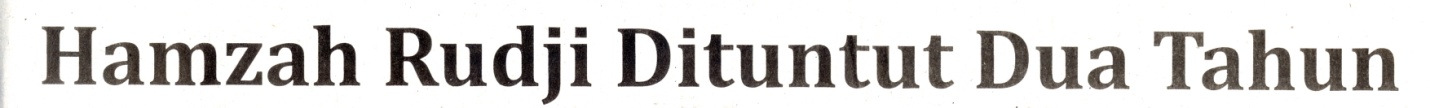 s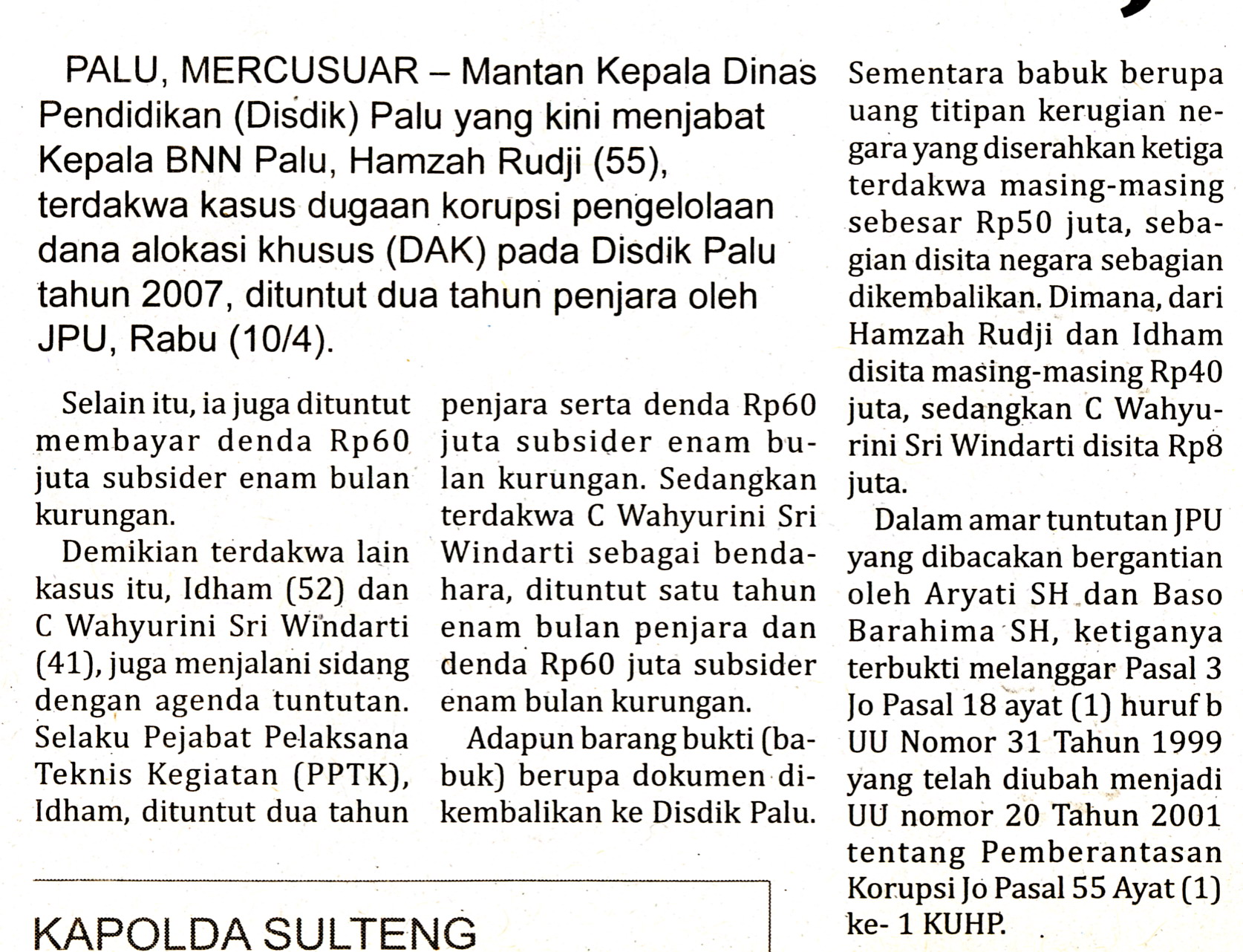 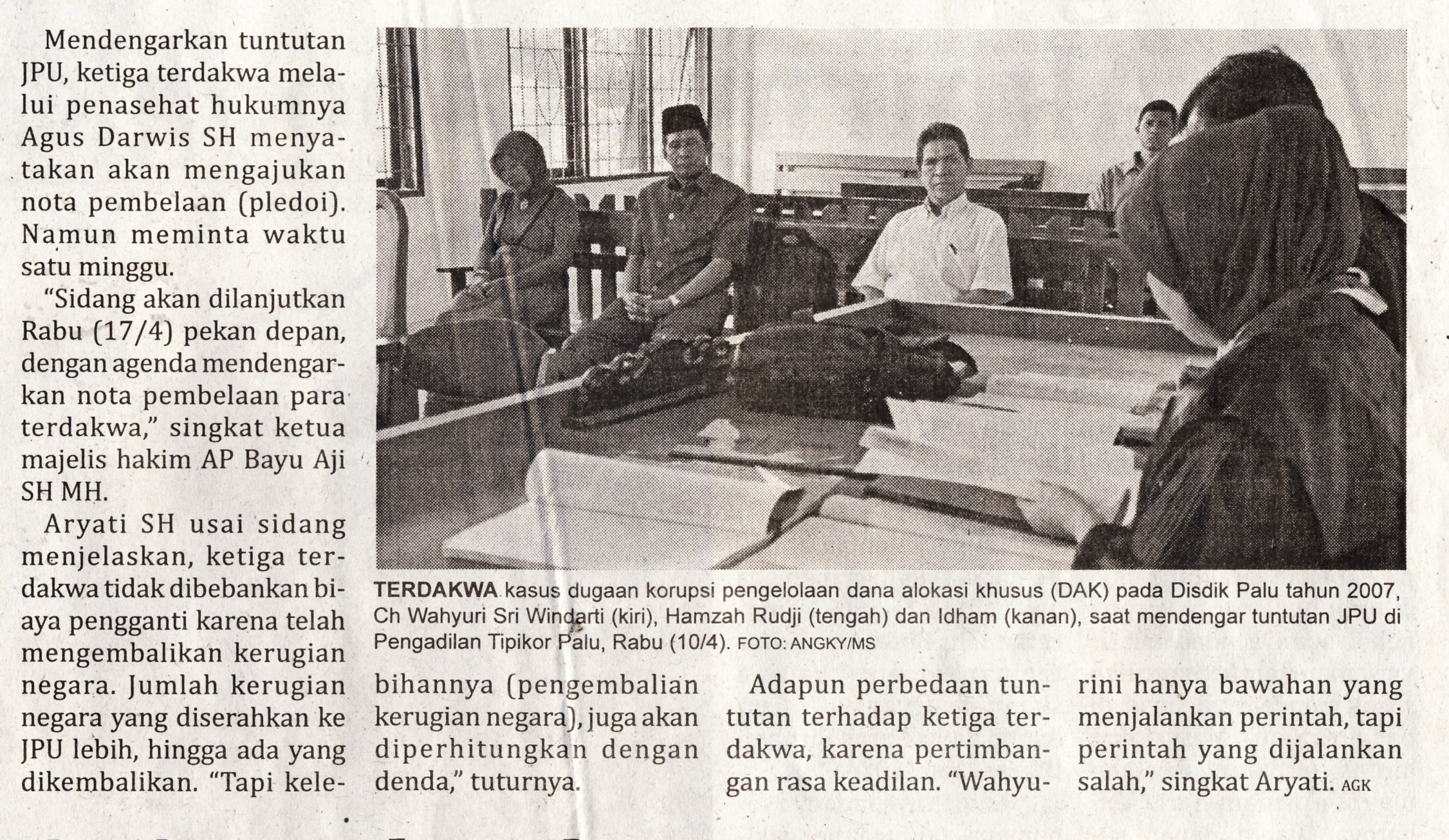 Harian    	:MercusuarKasubaudSulteng IHari, tanggal:Kamis,11 April 2013KasubaudSulteng IKeterangan:Halaman  6 Kolom 1-7;KasubaudSulteng IEntitas:KotaKasubaudSulteng I